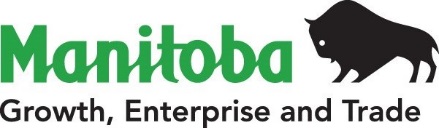                                                                                              Economic Development, Investment, Trade and                   			          Natural Resources                                                      Petroleum BranchSCHEDULE H(Sections 23 and 25) Form of Discharge of Instrument DISCHARGE OF INSTRUMENT       	hereby withdraws the claim of an interest in the (name) Exploration Reservation       		 or Lease      		  	(number) 	(number) by virtue of the instrument registered against the above-noted disposition as registration       	 dated       	, in the records of the petroleum registrar. (number)  	(date) Dated this      	 day of      ,      	      number                  date    year    ____________________________                   _______________________________Signature of witness, or seal			     Signature of person withdrawing claimNote: An affidavit of execution is required unless this document is executed under corporate seal. 